Information about Author1. First name, last nameKurmanaliev Musrepbek Kurmanalievich2. Position, Scientific degree, Academic Title d.ch.s.,Professor.3. Education –1972-1977 years. - Almaty city. S.M. Kirov Kazakh State University, Department - Chemistry, speciality - "Chemistry". 1993-1997 years – M.Tynyshpaev  KazATK - speciality - "Economics and Management in Transport" 4. Area and directions of the researches, including participation in scientific projects with the short description of the results of research-5. The list of the main scientific publications, no more than 20 (patents, developed standards).Құрманәлиев М. Қ., Жунусова А. Дарынды оқушылардың шығармашылық қабілетін дамыту. Химик анықтамалығы, 2011 №1.19-22 б.Құрманәлиев М. Қ., Таттибаева Ж. Модульдік оқыту технологиясын қолдану. Химик анықтамалығы , 2011 №2.11-14 б.Құрманәлиев М. Қ. Органикалық химия пәнінде электрондық эффектіні оқыту. Химик анықтамалығы ,2011 №3. 27-30 б.Құрманәлиев М. Қ. Кауменова Г. Органикалық химиядан оқышылардың білімін жалпылау. Химик анықтамалығы , 2011.  №5. 10-15 б. Құрманәлиев М. Қ. Өзіндік жұмысты ұйымдастырудың дидактикалық ұстанымдары. Химик анықтамалығы , 2011 №6.25-26 б. Құрманәлиев М. Қ.,Таныбаева А.К.,Тажібаева С.М., Мұсабеков К.Б. Реологические свойства пищевых гелей на основе агар-агара и дынной мякоти. Пищевая технология и сервис, 2011 №6, 58-61 б.Құрманәлиев М. Қ. Химиядан білім беруді дамыту  әдістері. Химик анықтамалығы , 2012 №1.16-19 б. Құрманәлиев М. Қ.  Ойлау түрлері : қалыптастыру және дамыту. Химик анықтамалығы , 2012 №3. 20-24 б. Құрманәлиев М. Қ.  Химия және қоршаған орта. Химик анықтамалығы , 2012 №5. 20-24 б.  Қурманалиев М. К.  Селективные сорбенты на основе аза-и тиакраун-эфиров. Вестник АТУ, 2013, № 5.Қурманалиев М. К.  О внедрении курса  «Супрамолекулярные химия» в учебной процесе. Вестник КазНУ, Серия химическая, 2014, №2.1   МНПК «Инновационные технологии производства товаров, повышение качества и безопасности продукции легкой промышленности». - Алматы: АТУ. - 28-29 апреля 2011г.; 2.   МНПК «Инновационные технологии продуктов здорового  питания, их качество и безопасность». – Алматы: АТУ. - 20-21 октября  2011 г.; 3.  МНПК «Инновационное развитие пищевой, легкой промышленности и индустрии гостеприимства».- Алматы: АТУ. - 12-13 октября  2012 г.;4.   Международный симпозиум «Современные проблемы высшего образования и науки в области химии и химической инженерии». – Алматы: КазНТУ, 30-31 мая 2013г.5.  МНПК «Инновационное развитие пищевой, легкой промышленности и индустрии гостеприимства».- Алматы: АТУ. - 17-18 октября  2013 г.6. МНПК «Инновационное развитие пищевой, легкой промышленности и индустрии гостеприимства », 16-17 октября 2014г, Алматы, с. 117-118 «Полиакрилонитрильные волокна с ионообменными свойствами для очистки ионов  меди из сточных вод»7. МНПК70-летия ректора АТУ Кулажанова К.С 6 июня 2014г. С.38-39 «Анионообменные полиакрилонитрильные волокна»8. МНПКМатериалы Межународного Беремжановского съезда по химии и химической технологии,9-10 октября 2014г. С.201-204 «Новые селективные сорбенты на основе бензотиакраун-эфиров»9. МНПК «Специальные полимеры для защиты окружающей среды, нефтяной отрасли, био-, нанотехнологии и медицины» 16-18 сентября 2015, Госуниверситет им. Шакарима, г. Семей «Ионообменные волокна для очистки сточных вод»6. Scientific training "Innovative technology of training in areas of technical disciplines » TJD Training Consulting Almaty in June 2015 y.7. Achievements in the research and pedagogical activities (Honours and awards).For active participation in the development of the trade union movement was awarded honorary diplomas from Union of Education and Science of Kazakhstan "Parasat";
Diploma ATU; Diploma from Almalinsky Governor's office; " The best university teacher-2009"8. E-mail address, contact details (phone number:     office, home, mobile) 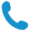 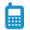 working telephone: 8 (727) 2769706 ext 115E-mail: mkk@mail.rumobil:87021303900